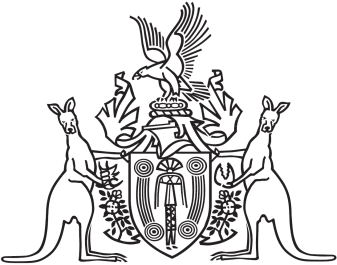 Northern Territory of AustraliaGovernment GazetteISSN-0157-833XNo. S85	5 August 2016Northern Territory of AustraliaParole Amendment Act 2016Commencement NoticeI, John Laurence Hardy, Administrator of the Northern Territory of Australia, under section 2 of the Parole Amendment Act 2016 (No. 28 of 2016), fix the day on which this notice is published in the Gazette as the day on which that Act commences. Dated 2 August 2016J. L. HardyAdministrator